Opis Przedmiotu Zamówienia (OPZ)Sukcesywna dostawa kalendarzy na 2019 rok na potrzeby FRSECZĘŚĆ ICZĘŚĆ IICZĘŚĆ IIICZĘŚĆ ICZĘŚĆ IICZĘŚĆ IIII. 1.Kalendarz ścienny jednodzielny Kalendarz ścienny jednodzielny FormatGłówka – 395x245 mm, druk pełnobarwny CMYK, foliowana, oklejana na tekturze ( wypukła)Plecy -  395x 357mm , druk pełnobarwny CMYK,Wymiar całego kalendarza 395 x 602 mmKalendaria 365x 270mm (dopuszczalna tolerancja +/- 10%)Ilustracja poglądowaZdjęcie poglądowe nr 1                         Zdjęcie poglądowe nr 2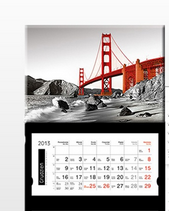 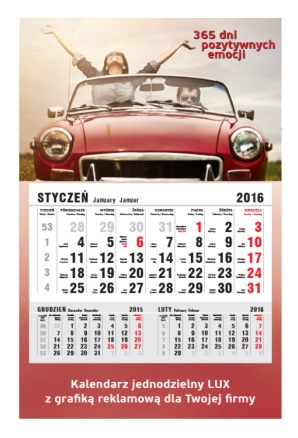 Termin wykonania14 dni kalendarzowych od dnia zaakceptowania proofa przez ZamawiającegoDodatkowe informacjeWykonawca musi zaproponować minimum 3 formy układu kalendarza, w tym formę, gdzie nazwa miesiąca jest w pionie jak na zdjęciu poglądowym nr 2. Dodatkowo:- nadruk na pleckach 4+0 na całej podstawie kalendarza, - pasek regulowany z okienkiem w kolorze czerwonym, - w górnej części otwór umożliwiający zawieszenie kalendarza. PakowaniePakowanie pojedyncze w folieTermin wykonaniado 28 grudnia 2018 r.Wycena szacowany nakład:  160 szt.I.2.Kalendarz ścienny trójdzielnyKalendarz ścienny trójdzielnyFormat330 x 780 mm (dopuszczalna tolerancja +/- 10%)Papier (rodzaj)papier kalendarium – 80 g/m2Kolory4+0Ilustracja poglądowa                             Zdjęcie poglądowe nr 1                      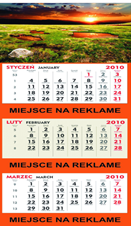 Termin wykonania14 dni kalendarzowych od dnia zaakceptowania proofa przez ZamawiającegoDodatkowe informacjeKalendarium powinno być w układzie: wyróżnienie kolorystyczne karty z bieżącym miesiącem, kalendarium w języku polskim, angielskim, niemieckim, rosyjskim, nazwy miesięcy i dni tygodnia, bieżąca numeracja tygodni, daty imienin.Dodatkowo:- kalendarz dzielony, składany na trzy, trzy oddzielone kalendaria (zrywane karty miesięcy 3 x 12)- bloki kalendarium klejone i doklejane do plecków, plecki-karton jednostronnie bielony o wymiarach 330 x780 mm, grubości 300 g/m2, - nadruk na pleckach 4+0 na całej podstawie kalendarza, - pasek regulowany z okienkiem w kolorze czerwonym, - w górnej części otwór umożliwiający zawieszenie kalendarza. Druk kalendarza w dwóch projektach graficznych. Pakowaniepo 25 egz. w kartonTermin wykonaniado 28 grudnia 2018 r.Wycena szacowany nakład:  220 szt. – przy 2 różnych nadrukachI.3.Kalendarz A5 tygodniowy z gumką Kalendarz A5 tygodniowy z gumką Format130 x 210 mm (docięty blok książkowy) (dopuszczalna tolerancja +/- 10%)Papier (rodzaj)80 g/m2, bezchlorowy, chamois, certyfikowany FSC, 1-kolorowy, szary, druk offsetowy wysokiej jakości druk offsetowy wysokiej jakości.KoloryOprawa: materiał termoprzebarwialny, grubość okładki: 2 mm (+/- tolerancja 10%), oprawa szyta, zakładka w kolorze beżowym, zaokrąglone narożniki bloku iKolor oprawy: czarny 
Kolory gumek: czarne, czerwoneGrafika: tłoczone logo, Kolory tłoczenia: złoty/srebrnyRodzaje tłoczeń: 5 różnych (5 matryc)KalendariumPL-GB-D-RUS + imieniny i świętaIlustracja poglądowa          Zdjęcie poglądowe nr 1                   Zdjęcie poglądowe nr 2                      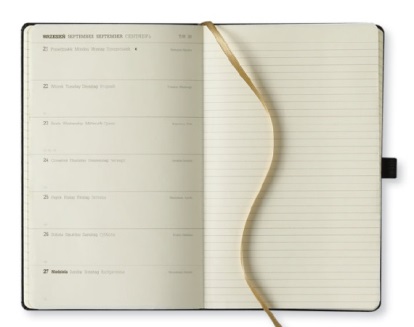 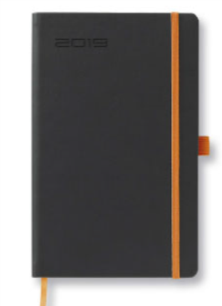 Termin wykonania14 dni kalendarzowych od dnia zaakceptowania proofa przez Zamawiającego.Dodatkowe informacjeUkład kalendarium właściwego: kalendarium powinno zawierać: nazwy miesięcy i dni tygodnia w 4 językach: PL, GB, D, RUS; na jednej stronie rozkładówki, druga strona miejsce na notatki (1 tydzień = 1 strona + część notesowa). – zdjęcie w Ilustracja poglądowa nr 1Część poprzedzająca kalendarium właściwe powinna zwierać: skrócone kalendarium na rok poprzedzający (2018) oraz przyszły (2019) - na jednej stronie oraz na rok obowiązujący (2019) na kolejnej, całej stronie, ponad to plan roku bieżącego oraz wykaz świąt międzynarodowych. Część zamykająca kalendarium właściwe powinna zwierać: plan roku następnego (2019) oraz część notesową. Objętość: 160 strony. Wykończenie: oprawa szyta, kapitałka i zakładka w kolorze beżowym, wszyty notes teleadresowy, zaokrąglone narożniki bloku i oprawy.Kalendarz zamykany na gumkę o szerokości 14 mm, gumka mocowana z tyłu, dodatkowa pętelka na długopis wykonana z tej samej technologii co gumka, gumka w różnych kolorach. Znakowanie: tłoczenie na całej powierzchni okładki (pierwsza strona). Projekt dużej matrycy do tłoczenia zostanie przesłany przez Zamawiającego.PakowaniePakowany po 48 egz. w karton.Termin wykonaniado 28 grudnia 2018 r.Wycenaszacowany nakład:  710 szt.  - przy 5 różnych tłoczeniachI.4.Kalendarz A5 dzienny z gumką Kalendarz A5 dzienny z gumką Format130 x 210 mm (docięty blok książkowy) (dopuszczalna tolerancja +/- 10%)Papier (rodzaj)80 g/m2, bezchlorowy, chamois, certyfikowany FSC, 1-kolorowy, szary, druk offsetowy wysokiej jakości.KoloryOprawa: materiał termoprzebarwialny, grubość okładki: 2 mm (+/- tolerancja 10%), oprawa szyta, zakładka w kolorze beżowym, zaokrąglone narożniki bloku iKolor oprawy: czarny 
Kolory gumek: czarne, czerwoneGrafika: tłoczone logo, Kolory tłoczenia: złoty/srebrnyRodzaje tłoczeń: 4 różnych (4 matryc)KalendariumPL-GB-D-RUS + imieniny i świętaIlustracja poglądowa          Zdjęcie poglądowe nr 1                    Zdjęcie poglądowe nr 2                     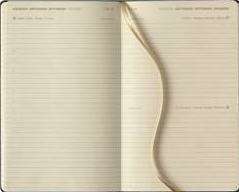 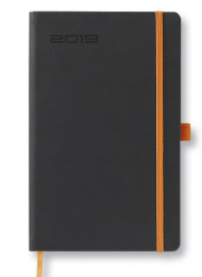 Termin wykonania14 dni kalendarzowych od dnia zaakceptowania proofa przez Zamawiającego.Dodatkowe informacjeUkład kalendarium właściwego: kalendarium powinno zawierać: nazwy miesięcy i dni tygodnia w 4 językach: PL, GB, D, RUS; na jednej stronie rozkładówki, druga strona miejsce na notatki (352 strony / 1 dzień = 1 strona, sobota i niedziela na jednej stronie). – zdjęcie w Ilustracja poglądowa nr 1Część poprzedzająca kalendarium właściwe powinna zwierać: skrócone kalendarium na rok poprzedzający (2018) oraz przyszły (2019) - na jednej stronie oraz na rok obowiązujący (2019) na kolejnej, całej stronie, ponad to plan roku bieżącego oraz wykaz świąt międzynarodowych. Część zamykająca kalendarium właściwe powinna zwierać: plan roku następnego (2019) oraz część notesową. Objętość: 352 strony / 1 dzień = 1 strona, sobota i niedziela na jednej stronie Wykończenie: oprawa szyta, kapitałka i zakładka w kolorze beżowym, wszyty notes teleadresowy, zaokrąglone narożniki bloku i oprawy. Kalendarz zamykany na gumkę o szerokości 14 mm, gumka mocowana z tyłu, dodatkowa pętelka na długopis wykonana z tej samej technologii co gumka, gumka w różnych kolorach. Znakowanie: tłoczenie na całej powierzchni okładki (pierwsza strona). Projekt dużej matrycy do tłoczenia zostanie przesłany przez Zamawiającego.PakowaniePakowany po 48 egz. w karton.Termin wykonaniado 28 grudnia 2018 r.Wycenaszacowany nakład:  340 szt. - przy 4 różnych tłoczeniachI.5.KALENDARZ A6 tygodniowyKALENDARZ A6 tygodniowyFormatWymiary: 87 x 153 mm (docięty blok książkowy) (dopuszczalna tolerancja +/- 10%)Liczba stron128 stron,  1 tydzień = 2 stronyPapier (rodzaj)60 g/m², bezchlorowy, papier satynowany kremowy, druk offsetowy wysokiej jakościKolorczarny, srebrnyRodzaje tłoczeń: 2 różnych (2 matryc)Oprawa i wykończenie:Oprawa szyta, część informacyjna, wszyty zeszyt teleadresowy, struktura szczotkowanego aluminiumDodatkowe informacjeKalendarium: PL-GB-D-RUS +imieniny i świętaZnakowanie: tłoczenie na całej powierzchni okładki (pierwsza strona). Projekt dużej matrycy do tłoczenia zostanie przesłany przez Zamawiającego.Ilustracja poglądowa  Zdjęcie poglądowe nr 1                   Zdjęcie poglądowe nr 2                         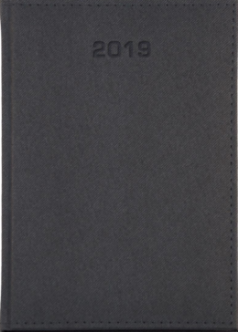 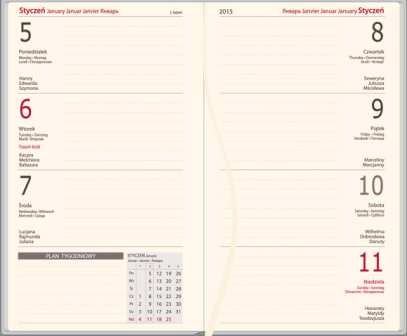 PakowaniePakowany po 180 szt. w kartonieTermin wykonaniado 28 grudnia 2018 r.Wycenaszacowany nakład:  810 szt.II.1.KALENDARZ A4 tygodniowyKALENDARZ A4 tygodniowyFormatWymiary: 200 mm×280 mm (dopuszczalna tolerancja +/- 10%)Liczba stron152 stron, 1 tydzień na 2 stronachPapier (rodzaj)Papier kalendarium  –  papier satynowany kremowy, KolorGrafitRodzaje tłoczeń:  1 matryca 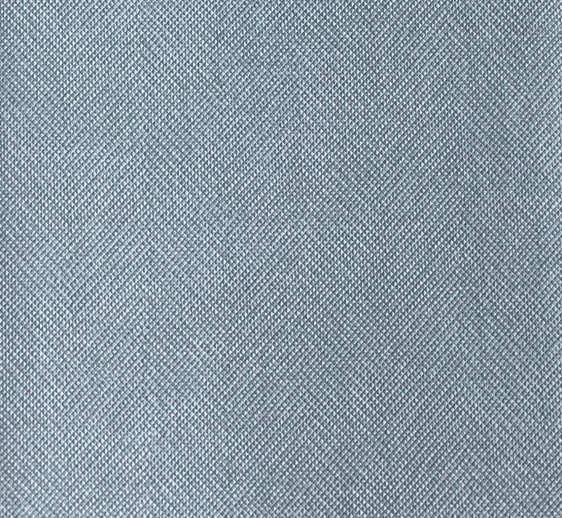 Oprawa i wykończenie:okładka o gładkiej powierzchni błyszczącej się drobnym brokatem (niebieski i grafit), tłoczenie folią metalizowanąwykończenie: perforacja narożników, wycięte registry, okładka z oprawy jednolitej przeszyta z zaokrąglonymi rogami, tasiemka z białym powtarzającym się nadrukiem 2019, mapy Polski i EuropyDodatkowe informacjeKalendarium: Tydzień na dwóch stronachPL-GB-D-RUS +imieniny i świętaZnakowanie: tłoczenie na całej powierzchni okładki (pierwsza strona). Projekt dużej matrycy do tłoczenia zostanie przesłany przez Zamawiającego.Ilustracja poglądowa  Zdjęcie poglądowe nr 1                  Zdjęcie poglądowe nr 2                            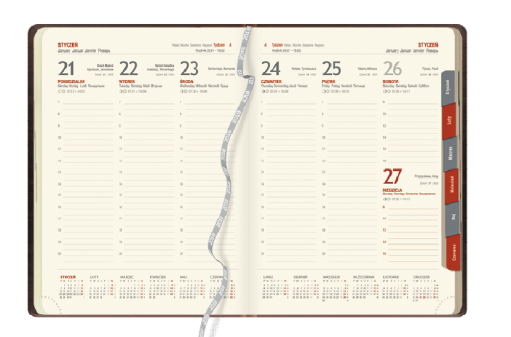 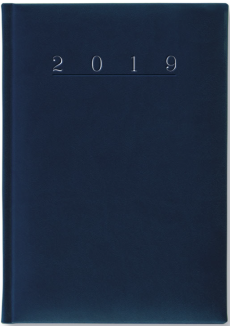 Zdjęcie poglądowe nr 3                  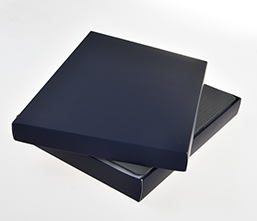 PakowaniePakowany w pudełko wieczkowe do kalendarza A4 – zdjęcie podglądowe nr 3 Termin wykonaniado 28 grudnia 2018 r.Wycenaszacowany nakład:  120 szt.II.2.KALENDARZ A4 tygodniowyKALENDARZ A4 tygodniowyFormatWymiary: 197 mm×265 mm (docięty blok książkowy) (dopuszczalna tolerancja +/- 10%)Liczba stron144 stron, 1 tydzień na 2 stronachPapier (rodzaj)80 g/m², papier bezchlorowy, biały KolorPopielatyRodzaje tłoczeń:  1 matrycaOprawa i wykończenie:okładka – popielata faktura jak na zdjęciu poglądowym nr 2tłoczenie folią metalizowanąwykończenie: perforacja narożników, wycięte registry, okładka z oprawy jednolitej przeszyta z zaokrąglonymi rogamiDodatkowe informacjeKalendarium: Tydzień na dwóch stronach. PL-GB-D-RUS +imieniny i świętaOprawa szyta, kapitałka w kolorze szarym, zakładka w kolorze szarym, część informacyjna, mapa administracyjna Polski na tylnej wyklejce, wszyty zeszyt teleadresowy, perforacja narożnaZnakowanie: tłoczenie na całej powierzchni okładki (pierwsza strona). Projekt dużej matrycy do tłoczenia zostanie przesłany przez Zamawiającego.Ilustracja poglądowa      Zdjęcie poglądowe nr 1                  Zdjęcie poglądowe nr 2                            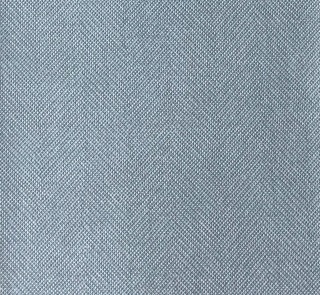 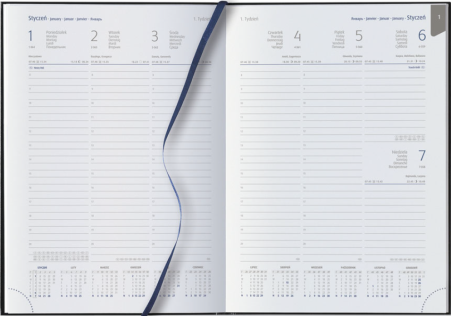       Zdjęcie poglądowe nr 3PakowaniePakowany w pudełko wieczkowe do kalendarza A4 – zdjęcie podglądowe nr 3Termin wykonaniado 28 grudnia 2018 r.Wycenaszacowany nakład:  120 szt.III.1.Planer sucho ścieralnyPlaner sucho ścieralnyFormatA1  Wymiary: 59 x 84 cm  (dopuszczalna tolerancja +/- 10%)Papier (rodzaj)Papier 200 g + laminat suchościeralnyKolory4+0Dodatkowe informacjePrzy każdym dniu pole na notatki wielkości 6,38 x 1,82 cmZaznaczone dni wolne od pracy, święta państwowe i kościelne oraz zwyczajowe święta m. in. Dzień Babci i Dziadka, Dzień Kobiet, Dzień Matki, Dzień DzieckaNumerowane tygodnie. W komplecie paski albo oczka tak aby móc umieścić na tablicy korkowej. Ilustracja poglądowa      Zdjęcie poglądowe nr 1                     Zdjęcie poglądowe nr 2                         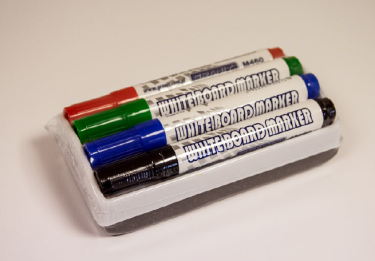 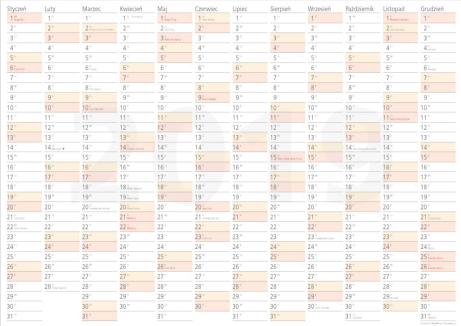 Pakowaniemaksymalnie po 50 egz.Termin wykonaniado 28 grudnia 2018 r.Wycenaszacowany nakład:  105 szt.